V roce 2020 zajistila ČOI padělky za téměř 32,5 milionu korun(Závěrečná zpráva za rok 2020)(Praha, 22. únor 2021) Česká obchodní inspekce pravidelně monitoruje, zda se na tuzemském trhu nenabízí a neprodává padělané zboží. Minulý rok v této oblasti uskutečnila 811 kontrol a u 213 z nich zaznamenala porušení zákazu nabízení, prodeje a skladování výrobků porušujících některá práva duševního vlastnictví. Celkem zajistila 18 845 kusů padělků v cenách originálů 32 492 870,80 Kč. Z hlediska sortimentu docházelo nejčastěji k padělání textilních výrobků a hraček. Z celkového počtu zajištěných výrobků převažovaly značky Pokémon, Apple a Tommy Hilfiger.Česká obchodní inspekce v období od 1. ledna do 31. prosince 2020 kontrolovala dodržování ustanovení § 8 zákona č. 634/1992 Sb., o ochraně spotřebitele. Podle tohoto ustanovení se zakazuje nabízet za účelem prodeje, prodávat a skladovat výrobky porušující některá práva duševního vlastnictví nebo neoprávněné užívání označení chráněného podle zvláštního právního předpisu. ČOI provedla celkem 811 kontrol a porušení tohoto paragrafu zjistila u 213 kontrol. Porušení všech právních předpisů pak zaznamenala v 557 případech.Z hlediska sortimentu docházelo nejčastěji k porušení práv duševního vlastnictví u textilních výrobků a hraček. Z celkového počtu zajištěných výrobků převažovaly značky Pokémon, Apple, Tommy Hilfiger, Volkswagen, BMW, Nike, Adidas, Hyundai, Calvin Klein, Myl little pony a Gucci.Kontroly dodržování zákazu nabízení, prodeje a skladování padělaných výrobků probíhala ve 21 případech v součinnosti s Policii ČR, Celní správou ČR a živnostenskými úřady.Zjištěné nedostatkyČeská obchodní inspekce zajistila a uložila ve sledovaném období mimo dosah kontrolovaných osob celkem 18 845 kusů padělků, v hodnotě vyčíslené v cenách originálů ve výši 32 492 870,80 Kč. Zajištěné výrobky byly v souladu s ustanovením § 7b zákona č. 64/1986 Sb., o České obchodní inspekci, uloženy mimo dosah kontrolovaných osob. Výrobky, které neodpovídají zvláštním právním předpisům, o nichž bude pravomocně rozhodnuto o jejich propadnutí nebo zabrání, budou následně zničeny nebo využity k humanitárním účelům.Graf č. 1: Podíl sortimentních skupin na celkovém objemu zajištěných falzifikátůGraf č. 2: Zajištěné výrobky značek nad 400 kusůNásledující graf znázorňuje podíl vybraných ochranných známek v celkovém objemu zajištěných výrobků. Ochranné známky, které výčet neobsahuje, se vyskytovaly v nižším počtu výrobků než 400 kusů zajištěných výrobků.Uložená opatření Česká obchodní inspekce pravomocně uložila v roce 2020 celkem 640 pokut v hodnotě 10 577 500 Kč. 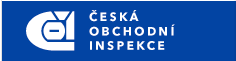 TISKOVÁ ZPRÁVAPočet kontrolKontroly se zjištěnímKontroly se zjištěnímZjištění v %Zjištění v %Počet kontrolCelkem§ 8Celkem§ 8Středočeský a Hl. město Praha44342577,3%56,8%Jihočeský a Vysočina83511261,5%14,5%Plzeňský a Karlovarský2742105876,6%21,2%Ústecký a Liberecký2201376262,3%28,2%Královéhradecký a Pardubický63491977,8%30,2%Jihomoravský a Zlínský17161294,1%70,6%Olomoucký a Moravskoslezský110602554,6%22,7%Celkem81155721368,7%26,3%